Fredag:16.45 – 17.00		Velkomst i hallen (omklædt)17.00 – 18.30		Gradueringstræning19.00 – 20.00		Aftensmad20.00 – 22.00		Aftenskaffe m/kage og hygge 22.00 			Alle børn soverLørdag:07.00 – 07.15		Morgentræning07.30 – 08.30		Morgenmad 08.45 – 12.00		Graduering/diplomoverrækkelse12.30 – 13.30		Frokost13.30 – 14.30		Aktiviteter14.45 – 16.15		Træning 18.00 – 22.00 		Festmiddag og fest22.00 			Alle børn soverSøndag:07.00 – 07.15		Morgentræning07.30 – 08.30		Morgenmad09.00 – 10.30		Træning 10.30 – 12.00		Oprydning og rengøring 12.00 – 13.00		Frokost13.00 – 13.30		Afslutningtiderne er vejledende.Tilmelding og betaling til weekendlejr:Tilmelding og betaling skal ske senest tirsdag 17. maj 2016 til din instruktør.Tilmelding til lejren er også en accept af fotografering af deltageren. Billederne kan blive brugt på klubbernes hjemmesider. Bliver det nødvendigt at hente en deltager før tid, må deltageren ikke forlade lejren før meddelelse til lejrlederen eller en børneansvarlig. Evt. spørgsmål rettes til: Lejrleder: Allan Nielsen, 5014 9614, arrany3@gmail.comBørneansvarlig: Peter Wellis, 2820 2666Telefonerne er åbne under hele lejren.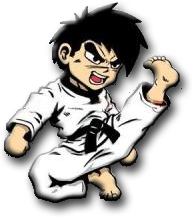 DOJO KUNSøg den perfekte karakter 
Vær trofast
Vær udholdende
Vær stræbsom
Respekter dine omgivelser
Vær ikke voldelig i din optræden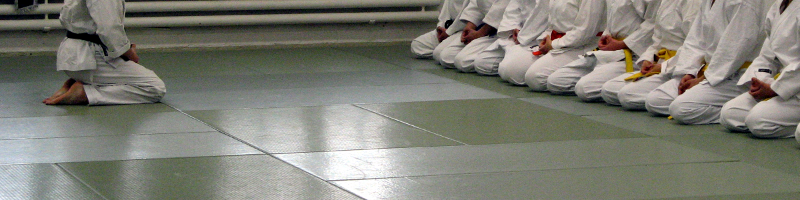 Instruktører:Sensei Kim Aaris Nielsen, 4. dan. Kim sensei er chefinstruktør i Tokugawa Karate i Århus. Kim er på SKIF landsholdet og har vundet medaljer nationalt og internationalt.Sensei Poul Jacobsen, 4. dan. Poul sensei er chefinstruktør i Vejen Shotokan Karate og Rødding Shotokan Karate.Sempai Allan Nielsen, 3. dan. Allan sempai er instruktør i Vejen Shotokan Karate. Sempai Bjarne Haagensen, 2. dan. Bjarne sempai er instruktør i Vejen Shotokan Karate.Sempai Henrik Pedersen, 2. dan. Henrik sempai er instruktør i Vejen Shotokan Karate.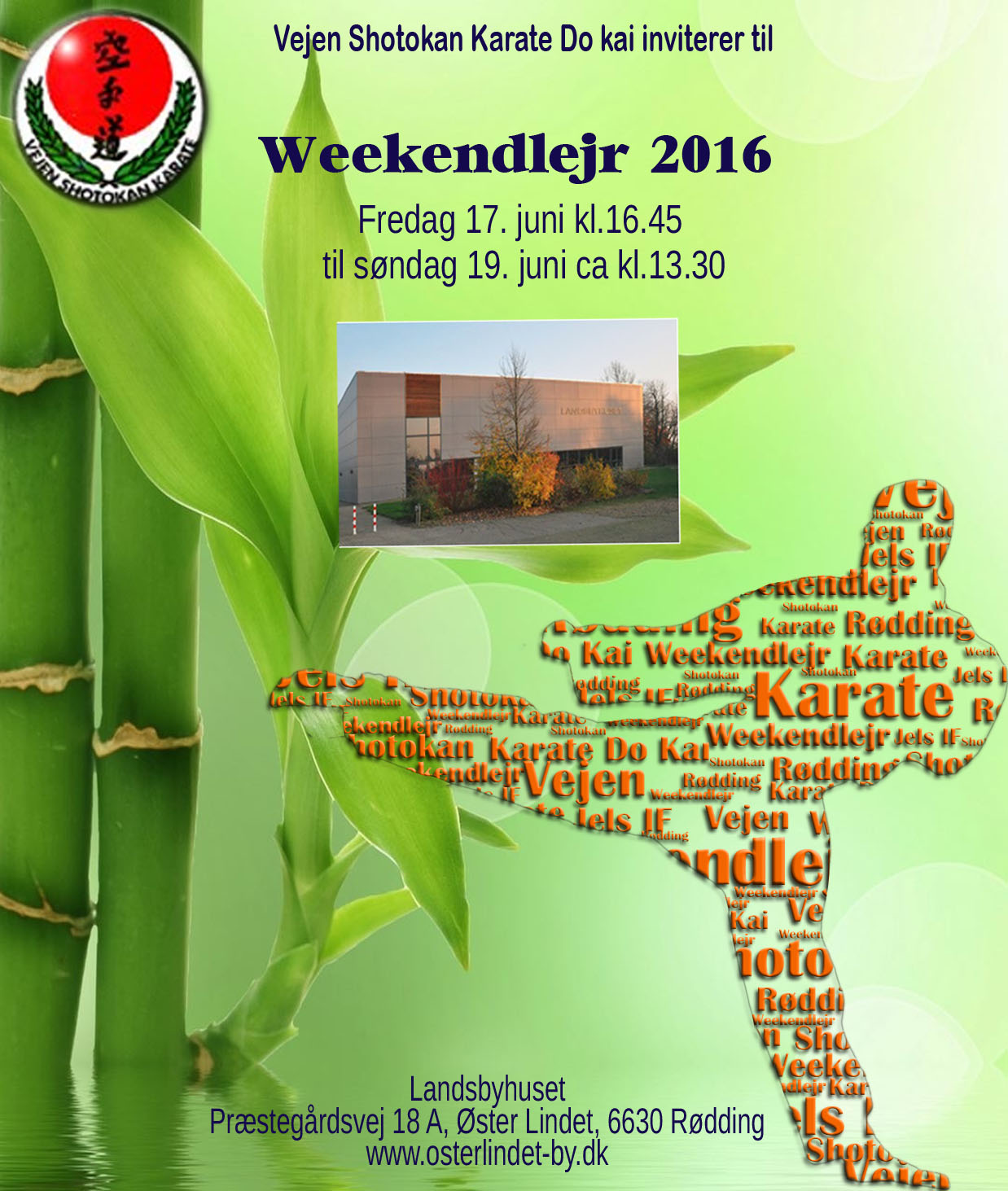 På gensyn!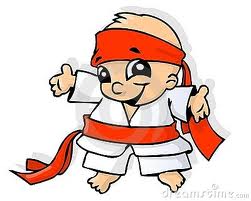 Med venlig hilsenVejen Shotokan Karate Do kaiwww.vejen-karate.dkHvad skal du medbringe:Ren gi, bælte, håndklæde, skiftetøj, toiletsager, sovepose eller dyne/pude/linned og liggeunderlag/luftmadras. Husk at medbringe udendørs tøj som passer til vejret.Vi har brug for din hjælp:For at få alt det praktiske til at fungere, har vi brug for at alle deltagere på lejren hjælper til før og efter spisning og træning.Deltagerne bliver fordelt på hold som på skift ordner borddækning, anretning af maden og oprydning/opvask. Der er tilknyttet frivillige kræfter, som leder og fordeler arbejdet hele weekenden. Desuden hjælper alle deltagere med at gøre rent om søndagen inden vi forlader lejren. Børn:Vi har under hele lejren nogle ansvarlige voksne, som sørger for børnene mht sengetid, opdeling og specielle hensyn såsom allergi, medicin, sygdom eller lignende.Hvad koster det?Prisen for hele lejren er kr. 300,- (fredag-søndag)Pris for deltagelse i graduering kr. 50,- (inkl. frokost) Tilmelding og betaling af gradueringsgebyr foregår klubvis til chefinstruktøren. --------------------------------------------------------------- (Afleveres til instruktøren)Medlemsnavn: ______________________________Klubnavn: __________________________________Nuværende grad: _____________Alder__________Mobil: ____________________Tshirt str _________Specielle hensyn (kost, allergi, sygdom, medicin osv): ___________________________________________Forældres underskrift og mobilnr (under 18 år): ___________________________________________Sæt kryds:	□	Fre-søn (kr 300,-)□	Lørdag graduering (kr 50,-)	□	Giro: korttype:+01 nr: 1911775□	Bank: reg: 1551 konto: 1911775□	MobilePay:  20108742□	Kontant: Afleveres til instruktøren	Betalt kr.: ____________	Modtaget af: __________